Соревнования по спортивному ориентированию «Брянский партизан»01 - 03 мая 2022 г.      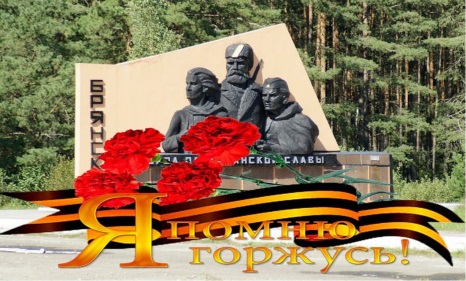 Информационный бюллетень №1Организаторы соревнований.- Брянская региональная общественная организация «Федерация спортивного ориентирования Брянской области»Главная судейская коллегия.   Главный судья - Сухорукова Н.М.   – ССВК, тел.  8-919-291-73-70   Главный секретарь – Стасишина Н.В. – СС1К, тел.  8-920-831-85-55Место и время проведения.   Соревнования проводятся на территории лесничества Брянского района у пос. Свень    Транспортная.   Сроки проведения: 01 - 03 мая 2022 г.Участники соревнований.Соревнования проводятся по возрастным группам:                                     МЖ 12 - 2010 г.р. и моложе                                     МЖ 14 - 2008 - 2009 г.р.                                                                МЖ 16 - 2006 - 2007 г.р.                                     МЖ 18 - 2004 - 2005 г.р.                                                 МЖ К   - 2003 г.р. и старше                                     МЖ 40 - 1982 - 1973 г.р.;                                     МЖ 50 - 1972 – 1963 г.р.                                     МЖ 60 - 1962 – 1953 г.р.;                                     МЖ 70 - 1952 г.р. и старше.Программа соревнований.01 мая 2022 г.     Заезд, работа мандатной комиссии                  до 13:30      Старт соревнований в заданном направлении      - кросс-классика (35 мин.) – отдельный зачет       14:00      (код-номер по ВРСВ 0830011811Я)     Церемония открытия соревнований                        19:00                                                                                                   02 мая 2022 г.                   Работа мандатной комиссии                                     09:00-10:00                   Старт соревнований в заданном направлении                   - кросс-лонг (75 мин.)                                                  11:00       (код-номер по ВРСВ 0830031811Я	)       ночные соревнования       - кросс-классика (25 мин.) – отдельный зачет       21:00  03 мая 2022 г.                                                                              Работа мандатной комиссии                                      09:00-09:30                  Старт соревнований в заданном направлении                  - кросс-классика (45 мин.)                                           10:00      (код-номер по ВРСВ 0830021811Я)                                                                     Награждение победителей и призеров соревнований,      церемония закрытия соревнований                         14:00 Карта и местность.Картографический материал подготовлен Малашенко В.А. в ., Соловьевым В.В. в 2016 – 2019г.г., последняя корректировка – 2021 г. (Соловьев В.В.).  Местность представляет собой смешанный лес, в основном сосновый с хорошей и средней проходимостью участков. Рельеф мелкосопочный с перепадом высот до 10-12 м с довольно сложными формами. Имеется множество заболоченных низин, дорожная сеть развита.Условия соревнований.  Соревнования личные, используется электронная контактная система отметки SPORTident.Размещение.Размещение спортсменов – полевой лагерь (координаты 53.163323 / 34.378306). Возможно размещение на б/о «Отрада» в 2,5 км от центра соревнований (условия проживания и цены см. www.otrada32.com). Бронирование мест на б/о «Отрада» участники соревнований производят самостоятельно.      9.  Участники соревнований.   К участию в соревнованиях допускаются все желающие спортсмены, подавшие заявки и исполнившие финансовые условия. Участие в спортивных соревнованиях осуществляется только при наличии полиса страхования жизни и здоровья от несчастных случаев, который представляется в комиссию по допуску участников на каждого участника спортивных соревнований. Ответственность за жизнь и здоровье несовершеннолетних участников во время проведения соревнований возлагается на тренеров или представителей команд. 10.  Финансовые условия.Для покрытия расходов на подготовку дистанций, печать спортивных карт, награждение победителей и призеров, обслуживание соревнований организаторы соревнований используют стартовые взносы участников соревнований и средства спонсоров.Стартовый взнос:для участников  групп МЖ12, МЖ14, МЖ16,  МЖ70 и старше – 100 рублей за 1 вид программы. Для участников групп МЖ18, МЖК, МЖ40, МЖ50, МЖ60 – 300 руб. в день, аренда ЧИПов для всех возрастных категорий – 50 руб. за один вид программы. Члены ФСО Брянской области имеют льготу по оплате стартового взноса (произведенная оплата членского взноса за 2022 год до 01.05.2022 г.).Оплата стартового взноса производится в соответствии с предварительной электронной заявкой при прохождении мандатной комиссии. В случае заявки на месте (предварительная заявка отсутствует) стартовый взнос увеличивается на 100 руб. (за каждый вид программы) для всех возрастных категорий. Расходы по проезду, проживанию и питанию несут сами участники.      11.  Заявки.Заявки по установленной форме на участие в спортивных соревнованиях с указанием для каждого участника ФИО, спортивного разряда, даты рождения, адреса места проживания, данных свидетельства о рождении или паспорта, заверенные врачом и печатью медицинской организации, печатью командирующей организации, подаются в судейскую коллегию перед началом данных соревнований.             Предварительные заявки с указанием фамилии, имени, отчества, даты рождения, группы, номера ЧИПа необходимо подать до 23:59 час 28 апреля 2021 г. электронно через сайт http://legend-bryansk.narod.ru по адресу http://orgeo.ru или по телефону 8-920-831-85-55 Стасишиной Наталье Владимировне. Дозаявки в день соревнований возможны при наличии свободных мест в группах и наличия резерва спортивных карт.Официальный сайт соревнований: http://legend-bryansk.narod.ru